Title: ……………………..……………………..……………………..……………………..……………………..……………………..…………………..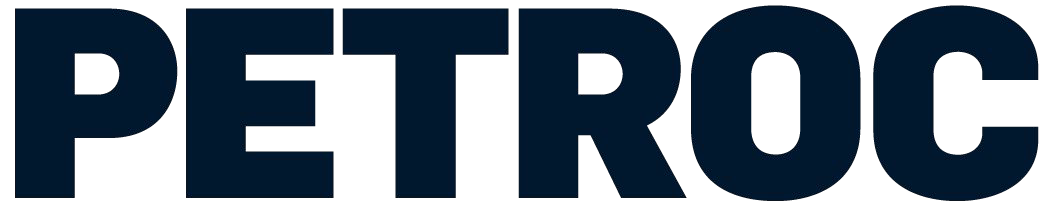 First name: ……………………..……………………..……………………..……………………..……………………..……………………………..Surname: ……………………..……………………..……………………..……………………..……………………..……………………………….Postal address: ……………………..……………………..……………………..……………………..……………………..……………………Email address: ……………………..……………………..……………………..……………………..……………………..…………………….Mobile number: ……………………..……………………..……………………..……………………..……………………..………………….Telephone (home): ……………………..……………………..……………………..……………………..……………………..…………….Contact preference: Mobile /homeNon-Academic matters	Academic mattersWhat are the details of your complaint?Please provide a summary of your complaint, including details such as the location, date, time, names of any people involved and/or areas of the college involved. Please attach any information or documentation you wish to have considered to support your complaint.What have you done so far to resolve your complaint?Please provide any information on the steps you have taken to resolve the issue and why the responses received were not considered satisfactory.What do you think needs to be done to address your complaint?Please tell us what you think needs to be done to address the concerns you have outlined in this complaint.Once completed, please submit this form, along with any supporting documentation, toquality@petroc.ac.uk